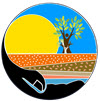 EarthWhile AustraliaPO Box 20 Byford, Western Australia 6122info@earthwhileaustralia.comABN: 38 743 055 116Soil Foodwebs and MicrobesMicrobes are key to soil and plant health. Build soil structureRetain moistureCycle nutrientsEnhance resistance to pestsProcess toxinsThis means Healthy plantsMore dollars for you $$$Care for the environmentAbout a third of microbes found in the soil are also found in our guts.Plant health pyramid - top two levels require vigorous biology and are evident in resistance to pests and diseases, and flavour, aroma and nutrient density. https://www.advancingecoag.com/plant-health-pyramidA teaspoon of productive soil contains:More microbes than people on earthBillions of bacteriaMetres of fungiThousands of protozoaHundreds of nematodesSoil foodweb A complex interrelationship of organisms - we are interested in the bacteria, fungi, protozoa and nematodes. These are all required to be present to have good soil health - they need to be present in quantity and diversity. They carry out activities that alter the chemical and physical properties of the soil.To maintain a soil food web, we need to ensure they have the conditions they needFood – exudates from living plants, carbon from composts etcAir – aerate rather than digging overMoisture –green cover crops, clay, mulchesProtection – UV, temperature, enemies, poisonsSoil Foodweb Gardening Rules (from Lowenfels and Lewis, Teaming with Microbes)Some plants prefer soils dominated by fungi, some prefer bacteriaMost annuals prefer nitrogen as nitrates and do best in bacterially dominant soilsMost perennials prefer nitrogen as ammonium and do best in fungally dominant soils.Compost can be used to inoculate soils.Aged brown materials support fungi; fresh green materials support bacteria.Mulch on surface supports fungi, mulch worked in supports bacteriaSugars help bacteria multiply; kelp, humic and fulvic acids, phosphate rock dust help fungi growFollow any chemical application with compost/compost tea.How do you know your soil food webs are working well?Healthy plants Cool leavesRoots form dreadlocksView using a microscopeEarthWhile Australia servicesPresentations Onsite consultationsWorkshops - microscopy, assessing soil biological healthSummaryWe face health, environmental and economic challenges. Soil food web microbes are essential to healthy soils – types, roles, diversity. Think microbes for soil structure, nutrient availability, nutrient retention, water holding, resistance to pests and diseases, breakdown of toxins.Microbes are freely available. Right now, you can make a start on growing healthy food, caring for our environment, and saving money with the help of microbes.Resourceshttps://www.earthwhileaustralia.com